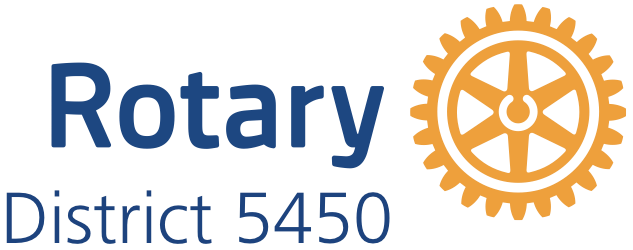 Rotary District 5450 Scholarship2024-2025 PREQUALIFICATION ApplicationAbout the ProgramThe Rotary District 5450 Rotary Scholar Program provides $30,000 scholarship awards for graduate studies outside the USA.  Scholars must commence studies between July 1, 2024, and June 30, 2025, and expend the scholarship funds within 12 months of starting studies. Eligible applicants will have a demonstrated record of high academic achievement and a reasonable level of proficiency in the language of the region of study.  Required Areas of FocusIn anticipation of The Rotary Foundation’s (TRF) 100th anniversary in 2017, the TRF Trustees set out to develop a plan to move the foundation toward its second century of service. The plan, called the Future Vision Plan, focuses TRF-funded programs on specific areas where they will have the greatest impact by addressing priority world needs that are presently most relevant to Rotarians.   As a result, to be eligible for a Rotary District 5450 Rotary Scholarship, you must have a background, intended graduate studies, and future career plans related to at least one of the following focus areas: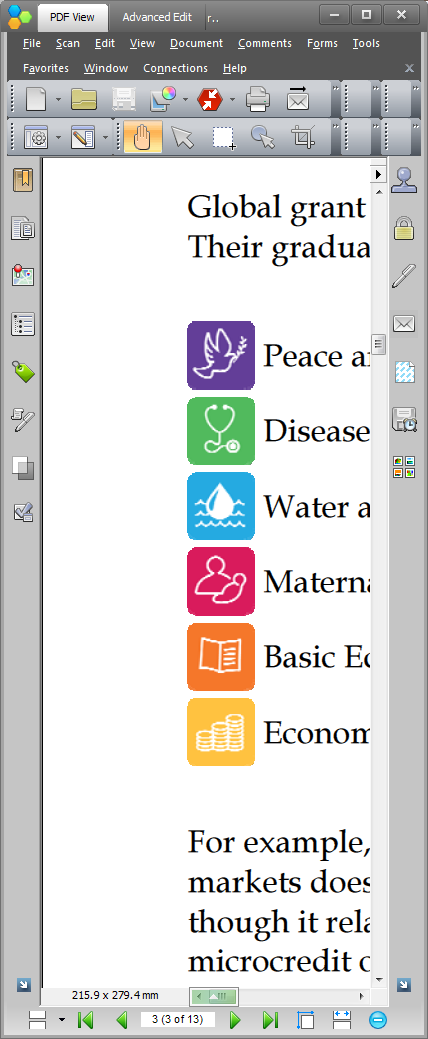 Peace and Conflict Prevention/ResolutionDisease Prevention and TreatmentWater and SanitationMaternal and Child HealthBasic Education and LiteracyEconomic and Community DevelopmentSupporting the Environment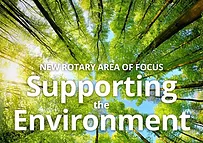 Timeline for Application Submission and ReviewOctober 16, 2023 – Prequalification Application DeadlineNovember 17, 2023 – Complete Application DeadlineDecember 2, 2023 – In-Person/Zoom Interviews (Exact Times and Location to be determined)The District will be reviewing and approving Prequalification Applications until October 16, 2023.  If your Prequalification Application is approved, you will be invited to complete and submit a Complete Application which must be submitted no later than November 17, 2023, including the following accompanying documents:Complete Scholarship Application Personal Letter of IntroductionAcademic Transcript (s)   Two Reference Letters Attesting to the Candidate’s PotentialDistrict 5450 will not, in any circumstance, review incomplete applications.  If the candidate’s full application is approved, an invitation for an in-person or zoom interview will be offered.  This interview will take place on December 2, 2023, in the Denver area.  The time and place are to be announced in your invitation.  If a candidate cannot be available in person, a face-to-face online interview can be arranged.  General QualificationsPlease review each statement below and check ALL that apply.If you did not check ALL items above, you are not eligible for the Rotary District 5450 Rotary Scholarship.Applicant ProfilePersonal InformationFirst name: Family name:	Citizenship:Date of Birth:Gender:		 Male       Female
Contact InformationEmail address:Street address or P.O. 
box, Suite, unit, 
building, floor, etc:City:Postal code:Country:Primary telephone:Secondary telephone:
Rotarian Contact (if you have one):Name: Telephone:	Email:Rotary club:
List all languages you speak, including your native language:Prior EducationList the two educational institutions you have most recently attended: Most recently attendedName of institution: Degree received: Place of study:Field of study: GPA: Previously attended Name of institution:Degree received: Place of study: Field of study:GPA: Scholarship InformationProvide the following information about the academic program you plan to attend:Name of institution: City:Language of the region:Language of instruction: Website:Academic program:Academic program start date: Academic program end date:	Total Estimated Budget (US$): Please explain how your academic program meets one or more of Rotary’s six areas of focus:List the relevant focus area classes you plan to take and provide any other pertinent information about why you chose this institution and program.How does your educational, professional, or volunteer experience align with Rotary's goals in the selected area(s) of focus?What are your plans immediately after the scholarship period?How do your long-term professional goals align with Rotary's goals in the selected area of focus?Additional InformationIf you are pursuing other scholarships concurrently, please provide the details below:How did you learn about the Rotary District 5450 Rotary Scholar Program? Would you be interested in receiving information about other Rotary programs? 
  Yes    Optional: Who else do you know that might be a good candidate for a Rotary District 5450 Rotary Scholars Scholarship?       Name: Telephone:	Email:Relationship:Please send the completed Prequalification Application to:David WillmanD5450 The Rotary Foundation ChairEmail: foundation@rotary5450.orgPhone: 303-506-4870I have (1) previous work experience, volunteer experience, and/or education; (2) intended graduate degree studies; AND (3) future career plans, that are related to one of the 6 Areas of Focus established by Rotary International.  For further guidance, download: the RI Areas of Focus Policy StatementsI plan to enroll in a graduate-level program commencing between July 1, 2023, and June 30, 2024, and expend the scholarship funds within 12 months of starting my studies.My study institution is located in a geographic area that has a Rotary presence.  There are 35,000+ Rotary clubs within 535 Rotary districts around the world.  Despite this extensive reach, some parts of the world do not have a formal Rotary presence due to security, safety, or other issues.   For further guidance, see:  https://www.rotary.org/en/search/club-finderI am NOT (1) a Rotarian; (2) an employee of a club, district, or other Rotary entity, or of Rotary International; (3) the spouse, a lineal descendant (child or grandchild by blood or stepchild legally adopted or not), the spouse of a lineal descendant, or an ancestor (parent or grandparent by blood) of any person who has been in the foregoing two categories within the past three years.I currently work in, attend school in, or am a resident of District 5450 (which spans certain municipalities and counties in central and eastern Colorado, USA).  For further guidance, see: http://www.clubrunner.ca/portal/Maps/ClubsMap.aspx?accountid=50085I have, or will have, sufficient funds to cover any expenses throughout my scholarship time that exceed US $30,000.I will attend an orientation and work with a designated Scholar mentor to prepare for my program before traveling.I will endeavor to participate in a humanitarian project sponsored by the host Rotary club in my study region.Throughout my scholarship time, I will report my experiences no less than bi-weekly on an Internet blog.I will complete all required reports during and after my scholarship time.LanguageWritten ProficiencySpoken ProficiencyScholarshipExclusive? (precludes other scholarships?)Expected Decision Date (YYYY-MM-DD) Yes       No Yes       No Yes       No